日期:  _______________年_______月_______日 租用物業地址: ___________________________________________ 房子代號: ______________________投訴人一 (事主) 姓名: ____________________________________________  房間代號: _____________投訴人二 (證人) 姓名: ____________________________________________  房間代號: _____________投訴人三 (證人) 姓名: ____________________________________________  房間代號: _____________ (如有)被投訴方 (租客) 姓名: ____________________________________________  房間代號: _____________投訴事緣簡述:  _______________________________________________________________________事發時間和日期: _______________________________________________________________________投訴事緣事發內容:___________________________________________________________________________________________________________________________________________________________________________________________________________________________________________________________________________________________________________________________________________________________________________________________________________________________________________________________________________________________________________________________________________________________________________________________________________________________________________________________________________________________________________________________________________________________________________________________________________________________________________________是否有進行洽談/和解 (內容如有) : _________________________________________________________________________________________________________________________________________________________________________________________________________________________________________________________________________________投訴人一（事主）簽字：　______________________________　　　日期:  _______________年_______月_______日投訴人二（證人）簽字：　______________________________　　　日期:  _______________年_______月_______日投訴人三（證人）簽字：　______________________________　　　日期:  _______________年_______月_______日備注：此投書信必需簽字才算正式簽妥投訴書會由房東接收，先作判定，不一定填妥就表示投訴成立。如只有一人投訴，房東可能不會受理，除非被投訴人承認相關事項，但會和被投訴人溝通作實。如有二人投訴，房東會和被投訴人溝通，如被投訴人承認相關事項，此投訴將會成立並作一次正式投訴，如被投訴人否認相關事項，房東也會作出警告。如有三人投訴，房東會和被投訴人溝通，此投訴將會成立並作一次正式投訴，房東也會作出警告。投訴相關事項時請盡量安排人證／物證／照片／錄音／視頻，以确保相關的投訴接近事實。投訴書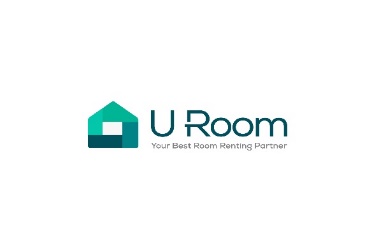 簽字表示投訴人及證人同意和知悉本投訴書的內容為事實的全部，即相關內容為親眼／親耳所見所聞，而非只聽第三方重述，以及揑造事實，誹謗他人。如因造假而引致任何損毀，投訴人以致證人都同意須承擔相關被投訴人或房東的損失，包括如有任何法律成本和損失。按合約簽定：承租人不得有喧嘩或擾亂鄰居安寧之舉動，倘經同單位其他住戶投訴超過3次，承租人仍宣擾無改善，業主有權拒絕承租人繼續使用餘下租期並不作賠償。